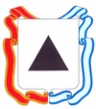 Администрация города МагнитогорскаМуниципальное образовательное учреждение «Специальная (коррекционная) общеобразовательная школа-интернат № 4» города Магнитогорска455026, Челябинская обл., г. Магнитогорск, ул. Суворова, 110Тел/факс: (3519) 20-25-85, e-mail: internat4shunin@mail.ru; http://74203s037.edusite.ruКраткое содержание реализованных мероприятий в рамках тематической смены«Островок TV, переключая каналы»Автор – составитель: Чубаева Наталья Николаевна, воспитатель группы продлённого дняпервой квалификационной категории МОУ «С(К)ОШИ №4» города Магнитогорска,Челябинской областиг. МагнитогорскЛето - 2014Краткое содержание реализованных мероприятий в рамках тематической смены«Островок TV, переключая каналы»№п/пТематический день,мероприятияЦелеполаганиеКраткое содержание (описание)1День 1.Канал «Знакомств»У: «В эфире Новости» (заезд в лагерь, общелагерная линейка)Д: «Здравствуй, лагерь» (игра - путешествие на знакомство с лагерем)В: Хелло, телевизионщики» (диско – шоу)Цель: познакомить детей с территорией лагеря, работниками и обслуживающим персоналом.После приезда детей в лагерь с ними организуется огоньки знакомств, воспитатели и вожатые заполняют формы отчётности по количеству детей в отрядах. Деление на экипажи всей дружины. В дневное время проводится мероприятия в игровой форме по ознакомлению детей с территорией и персоналом лагеря.2День 2.Канал «Круто ты попал»У: «В эфире Новости» (общелагерная линейка)Д: «В гостях у соседей» (между отрядные мероприятия)В: «Даёшь, молодёжь!»(диско – шоу)Цель: организовать знакомство детей между отрядами, способствовать созданию единого сплочённого коллектива в лагере.На дружиной линейке утром подводятся итоги предыдущего дня и сообщается план работы студий на текущий день. В дневное время организуется знакомство экипажей, проводятся мероприятия на знакомство и сплочение микроколлективов.Вечером отряды собираются на летнюю эстрады, где проходит мини презентация отрядов, после чего объявляется дискотека.3День 3.Канал «Открытий»У: «В эфире Новости» (общелагерная линейка)Д: «ТВ – Мания или презентация телекомпаний» (открытие смены)В: «Зажигай, чтоб горели ярче» (диско –шоу)Цель: создание положительной атмосферы для проявления творческой активности детейНа дружиной линейке утром подводятся итоги предыдущего дня и сообщается план работы студий на текущий день. Подробно разъясняется регламент всего дня.Днём проводится открытие смены, а завершает день диско-шоу, в ходе которого отряда должны представить эмблему своей студии и её защитить номером художественной самодеятельности4День 4.Канал «Природа»У: «В эфире Новости» (общелагерная линейка)Д: «Сохраним планету чистой» (конкурс – смотр на лучший экологический плакат)В: «Дискотека «зелёных» (диско-шоу)Цель: воспитание бережного отношения к природе у детей и подростков.На дружиной линейке утром подводятся итоги предыдущего дня и сообщается план работы студий на текущий день. Подробно разъясняется регламент всего дня.После полдника организуется проведение смотра – конкурс на лучший экологический плакат.А завершает день диско-шоу. Входной билет на диско-шоу – это одежда зелёного цвета или элемент одежды зелёного цвета.5День 5.Канал «Здоровье»У: «В эфире Новости» (общелагерная линейка)Д: «Здоровое поколение выбирает…» (конкурс – смотр на лучший плакат по ЗОЖ)В: «Жемчужины здоровья» (игра – путешествие)Цель: воспитание потребности в здоровом образе жизни у детей и подростков через организацию творческой и игровой видов деятельности.На дружинной линейке утром подводятся итоги предыдущего дня, и сообщается план работы студий на текущий день. Подробно разъясняется регламент всего дня.После полдника организуется проведение смотра – конкурс на лучший плакат по ЗОЖ, а вечером проводится игра – путешествие в рамках тематического дня.6День 6.Канал «Спортивный»У: «В эфире Новости» (общелагерная линейка)Д: «О спорт, ты – мир» (открытие олимпиады)В: «Спортивная толкучка» (диско-шоу)Цель: создание условий для реализации творческих способностей через систему спортивных мероприятий.На дружинной линейке утром подводятся итоги предыдущего дня, и сообщается план работы студий на текущий день. Подробно разъясняется регламент всего дня.Днём все студии приглашаются на линейку открытия олимпийских игр.В вечернее время организуется мероприятие по типу спортивно-танцевального мероприятия «Стартинейджер».7День 7.Канал «Юмористический»У: «В эфире Новости» (общелагерная линейка)Д: «Игры без правил» (комический футбол)В: Аншлаг и К (юмористическая конкурсная программа + дискотека)Цель: развитие творческой фантазии и мышления в процессе игровой деятельности.День начинается с юмористической линейки, где в необычной форме разъясняется регламент в течение всего дня. После полдника студии собираются на футбольном поле, где организуется шуточный футбол между сборной команды вожатых и детьми в лагере.8День 8.Канал «Мистический»У: «В эфире Новости» (общелагерная линейка)Д: «Забеги нечистой силы» (спортивные состязания)В: «Битва экстрасенсов» (диско – шоу)Цель: создание условий для творческой деятельности детей.На дружинной линейке утром подводятся итоги предыдущего дня, и сообщается план работы студий на текущий день. Подробно разъясняется регламент всего дня.После полдника организуются спортивные мероприятия между младшими отрядами.Вечером после ужина проводится мероприятие по типу и аналогии телевизионной программы для старших отрядов, далее дискотека.9День 9.Канал «Весёлых и находчивых»У: «В эфире Новости» (общелагерная линейка)Д: «Шоу бегунов» (шуточная эстафета)В: «ТВ будущего» (КВН)Цель: создание условий для творческой деятельности детей.На дружинной линейке утром подводятся итоги предыдущего дня, и сообщается план работы студий на текущий день. Подробно разъясняется регламент всего дня.После полдника организуются спортивные мероприятия между младшими отрядами.Вечером после ужина проводится мероприятие по типу и аналогии телевизионной программы для старших отрядов, далее дискотека.10День 10.Канал «Сказочный»У: «В эфире Новости» (общелагерная линейка)Д: «Старые сказки на новый лад» (конкурсная программа)В: «Митинг сказочных героев» (диско-шоу)Цель: создание условий для творческой активности и воображения детей и подростков.На дружинной линейке утром подводятся итоги предыдущего дня, и сообщается план работы студий на текущий день. Подробно разъясняется регламент всего дня.После полдника организуется конкурсно-игровая программа. Дети должны подготовить инсценировку известной сказки в современной обработке.Вечером после ужина проводится диско- шоу.  К участию в шоу допускаются только отряды, которые представят и оденутся в костюм сказочного персонажа.11День 11.Канал «Домашний»У: «В эфире Новости» (общелагерная линейка)Д: «Мама, папа, я  - спортивная семья» (семейные старты) В: «Презент» (концерт для родителей)Цель: создание условий для творческой активности и воображения детей и подростков.На дружинной линейке для всех отрядов объявляется родительский день. Днём проводится спортивные состязания между семьями, приехавшие увидеть детей. Вечером родители приглашаются на концерт, организованный и подготовленный инициативной творческой группой педагогов. Представители студий готовят лучшие номера художественной самодеятельности. У ворот лагеря на стенде оформляется фотоотчёт занятости детей в лагере.12День 12.Канал «Популярный»У: «В эфире Новости» (общелагерная линейка)Д: Заседания в телестудиях (подготовка к обще лагерному мероприятию)В: «Хочу в артисты» (конкурс актёрского мастерства)Цель: создание условий для творческой активности и воображения детей и подростков в области театрального искусства.На дружинной линейке утром подводятся итоги предыдущего дня, и сообщается план работы студий на текущий день. Подробно разъясняется регламент всего дня.Днём студии осуществляют подготовку к вечернему мероприятию, принимают участие в оформлении сцены на вечер.К вечернему мероприятию ребята должны подготовить визитку команды согласно теме. Вечером проводится конкурс талантов, а после организуется дискотека.13День 13.Канал «Музыкальный»У: «В эфире Новости» (общелагерная линейка)Д: «Угадай мелодию» (развлекательная шоу – программа)В: «Точь в точь» (диско-шоу)Цель: создание условий для творческой активности и воображения детей и подростков в области музыки.На дружинной линейке утром подводятся итоги предыдущего дня, и сообщается план работы студий на текущий день. Подробно разъясняется регламент всего дня.После полдника организуется мероприятие по одноимённой телевизионной передаче для детей младшего и среднего школьного возраста, а после ужина для детей старшего возраста организуется мероприятие по типу телепередачи. К вечернему мероприятию ребята должны представить пародию на артиста эстрады или известной передачи.14День 14.Канал «Вежливых»У: «В эфире Новости» (общелагерная линейка)Д: «Хорошие манеры в рисунках и примерах» (конкурс плакатов)В: «Школа вежливых наук» (диско-шоу)Цель: создание условий для творческого воображения и фантазии в области культуры поведения в природе и общественных местах.На дружинной линейке утром подводятся итоги предыдущего дня, и сообщается план работы студий на текущий день. Подробно разъясняется регламент всего дня.После полдника организуется проведение смотра – конкурс на лучший плакат по теме дня, а вечером проводится конкурсная программа в рамках тематического дня, после мероприятия – дискотека. К вечернему мероприятию отряд должны подготовить защиту проекта «Этикет в будущем»15День 15.Канал «Женский»У: «В эфире Новости» (общелагерная линейка)Д: «Женские штучки» (конкурс украшений из природных материалов)В: «Мисс Катастрофа» (диско-шоу)Цель: создание условий для творческого воображения и фантазии, формирования художественно – эстетического вкуса у детей и подростков.На дружинной линейке утром подводятся итоги предыдущего дня, и сообщается план работы студий на текущий день. Подробно разъясняется регламент всего дня.После полдника организуется проведение смотра – конкурс на лучшую поделку – украшения из природного материала, а вечером проводится конкурсная программа для девочек «Мисс лагеря, после мероприятия – дискотека. К вечернему мероприятию отряды должны представить и защитить необычный костюм, используя подручные материалы (фантики из под конфет, целлофановых пакетов, стаканчиков из – под йогуртов)16День 16.Канал «Мужской»У: «В эфире Новости» (общелагерная линейка)Д: «Гладиаторские бои» (спортивные соревнования)В: Джентельмен – шоу» (диско-шоу)Цель: создание условий для творческого воображения и фантазии.На дружинной линейке утром подводятся итоги предыдущего дня, и сообщается план работы студий на текущий день. Подробно разъясняется регламент всего дня.После полдника проводится спортивные соревнования между мальчиками, а после ужина вечернее мероприятие для юношей и мальчиков «Мистер лагеря», далее дискотека. В качестве домашнего задания конкурсанты должны представить в оригинальной форме визитку и номер художественной самодеятельности.17День 17.Канал «Влюблённых»У: «В эфире Новости» (общелагерная линейка)Д: Заседания в телестудиях (отрядные дела) В: «Любовь с первого взгляда» (развлекательная программа + диско – шоу)Цель: создание условий для творческого воображения и фантазии.На дружинной линейке утром подводятся итоги предыдущего дня, и сообщается план работы студий на текущий день. Подробно разъясняется регламент всего дня.После полдника проводятся отрядные мероприятия и подготовка к вечернему мероприятию. После ужина – мероприятие «Любовь с первого взгляда». Для участия в мероприятии необходимо всем участникам придумать необычный рассказ о себе и своих интересах.18День 18Канал «Романтический»У: «В эфире Новости» (общелагерная линейка)Д: Заседания в телестудиях (отрядные дела)В: «Звёздная пара» (конкурс + диско – шоу)Цель: создание условий для творческого воображения и фантазии; способствовать установлению культурных традиций в системе отношений «мальчик – девочка», «юноша – девушка»;На дружинной линейке утром подводятся итоги предыдущего дня, и сообщается план работы студий на текущий день. Подробно разъясняется регламент всего дня.После полдника проводятся отрядные мероприятия и подготовка к вечернему мероприятию. После ужина – мероприятие «Звёздная пара». Участники мероприятия продумывают образ своей пары и изготавливают костюмы, чтобы образ другим участникам членам жюри и болельщикам был минимально понятен.19День 19.Канал «Морской»У: «В эфире Новости» (общелагерная линейка)Д: «Водно-спортивные состязания» (подвижные игры)В: «Морское рандеву» (диско-шоу)Цель: напомнить правила поведения на воде, создание условий для творческой фантазииНа дружинной линейке утром подводятся итоги предыдущего дня, и сообщается план работы студий на текущий день. Подробно разъясняется регламент всего дня.После полдника организуется выход на озеро и проведение водно-спортивных состязаний.После ужина организуется интеллектуальная игровая программа для старших отрядов по типу игры Морской бой.20День 20.Канал «Предпринимателей»У: «В эфире Новости» (общелагерная линейка)Д: «Русская Ярмарка» (игра – путешествие)В: «Хороводные смотрины» (диско-шоу)Цель: воспитание экономической культуры у детей и подростков; расширение кругозора детей о народных танцах.На дружинной линейке утром подводятся итоги предыдущего дня, и сообщается план работы студий на текущий день. Подробно разъясняется регламент всего дня.С 11. 00 проводится русская ярмарка. Каждый отряд зарабатывает деньги (звезденьки). От каждого отряда формируется инициативная группа детей, которая придумывает свой салон, который оказывает определённый вид услуг, с прейскурантом цен. Остальные представители приходят в салоны, где им оказывают эти услуги и тратят свои звезденьки, которые они получили как первоначальный капитал. После прохождения салонов дети идут на ярмарку, которая расположена в аквариуме здания столовой и тратят свой капитал на сладости.После ужина организуются «Хороводные смотрины». Каждый отряд должен представить танец – хоровод, которые они разучили в течении смены, посещая кружки. Далее проводится дискотека в русско – народном стиле.21День 21.Канал «Подведём итоги»У: «В эфире Новости» (общелагерная линейка)Д: «Вручение Оскаров – ТЭФИ – 2014» (линейка закрытия смены)В: «Хит – парад звёзд» (диско – шоу)Цель: подведение итогов смены, вручение Оскаров всем отрядам.На дружинной линейке утром подводятся итоги предыдущего дня, и сообщается план работы студий на текущий день. Подробно разъясняется регламент всего дня.В 11.00 часов проводится линейка закрытия смены. Все отряды награждаются дипломами, и только один отряд получает высшую награду – золотую ленточку. После ужина проводится концерт, где выставляются лучшие номера смены. Далее прощальная дискотека22День 22Канал «Прощальный»У: «В эфире Новости» (отрядные огоньки) Д: «Свет зелёный нам мигает, в путь дорогу отправляет» (отъезд домой)Цель: напомнить правила техники безопасности в общественном транспорте и правила дорожного движения в городе.На дружинной линейке утром подводятся итоги предыдущего дня, и сообщается план работы студий на текущий день. Подробно разъясняется регламент всего дня.После завтрака отрядам разъясняются техника безопасности в автобусе и напоминаются ПДД.